To flaga Polski.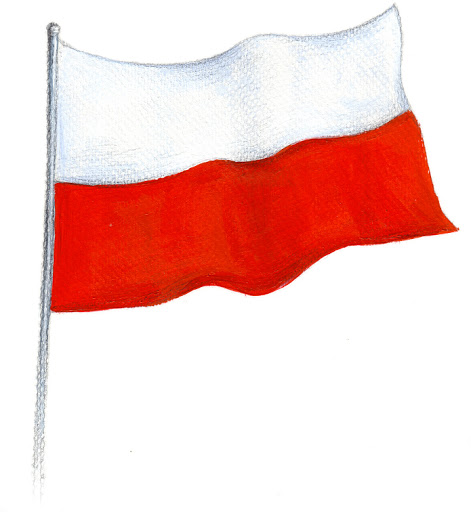 